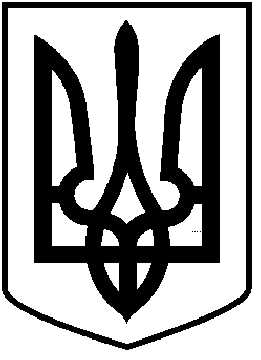                                       ЧОРТКІВСЬКА  МІСЬКА  РАДА   СІМДЕСЯТА СЕСІЯ СЬОМОГО СКЛИКАННЯ                                                          РІШЕННЯ25 жовтня  2019 року                                                               № 1620м. ЧортківПро роботу  комунального підприємства«Парковий  культурно - спортивнийкомплекс» за звітній період 2019 року            Заслухавши та обговоривши інформацію директора підприємства Снігура В.Ю. про роботу  комунального підприємства « Парковий культурно-спортивний комплекс» за звітній період 2019 року, керуючись статтею 26 Закону України  «Про місцеве самоврядування в Україні», міська радаВИРІШИЛА:             1.Інформацію директора підприємства Снігура В.Ю. про роботу  КП «Парковий  культурно-спортивний комплекс» за звітній період 2019 року взяти до відома. ( додається).            2.Роботу директора КП «Парковий культурно-спортивний комплекс» Чортківської міської ради  Снігура В.Ю. визнати задовільною.              3.Контроль за виконанням даного рішення покласти на постійну комісію  міської ради з гуманітарних питань та соціального захисту громадян.      Міський голова                                                      Володимир ШМАТЬКО